Документ предоставлен КонсультантПлюс
Как налогоплательщику отразить в учете уплату его налогов третьим лицомОглавление:1. Как отразить в налоговом учете уплату ваших налогов третьим лицом2. Как отразить в бухгалтерском учете уплату ваших налогов третьим лицом1. Как отразить в налоговом учете уплату ваших налогов третьим лицомЕсли налоги за вас уплачивает другое лицо, в некоторых случаях вам нужно отразить в учете доход. При этом то, что налоги уплатило другое лицо, не мешает вам учесть их в расходах, когда НК РФ это позволяет.1.1. Как отразить в доходах уплату налогов другим лицомВ НК РФ нет специального порядка, чтобы учесть в доходах уплату другими лицами ваших налогов. Поэтому такие суммы отражайте у себя в зависимости от того, чем для вас, по сути, они являются, например:Если уплата вашего налога - это плата (аванс) от покупателя за ваши товары (работы, услуги), то эти суммы в расчете налога на прибыль при методе начисления не учитывайте. Ведь если это аванс, то в доходах он не учитывается. А если оплата состоявшейся поставки, то доход вы признаете независимо от оплаты (п. 1 ст. 39, пп. 1 п. 1 ст. 251, п. 3 ст. 271 НК РФ).А вот НДС с аванса начислить придется (п. 1 ст. 167 НК РФ).При УСН включите эти суммы в доходы на дату оплаты ваших налогов третьим лицом (п. 1 ст. 346.17 НК РФ).Если это предоставление вам займа, то никаких налоговых последствий не возникает. Такие поступления не облагаются налогом на прибыль, НДС и налогом при УСН (пп. 1 п. 3 ст. 39, пп. 1 п. 2 ст. 146, пп. 10 п. 1 ст. 251, пп. 1 п. 1.1 ст. 346.15 НК РФ).Если это погашение выданного вами займа, то все зависит от того, какие суммы вернул заемщик - основной долг или проценты по займу.Если вам возвращают сумму основного долга, начислять налог на прибыль или налог при УСН, а также НДС не нужно (пп. 1 п. 3 ст. 39, пп. 1 п. 2 ст. 146, пп. 10 п. 1 ст. 251, пп. 1 п. 1.1 ст. 346.15 НК РФ).Проценты по займу, которые заемщик погашает путем уплаты ваших налогов, учитывайте во внереализационных доходах (п. 6 ст. 250 НК РФ). При УСН эти суммы включите в доходы на дату оплаты (п. 1 ст. 346.15, п. 1 ст. 346.17 НК РФ).НДС на проценты начислять не нужно (пп. 15 п. 3 ст. 149 НК РФ).Если ваши налоги уплачивают безвозмездно, ничего не требуя взамен, то, по нашему мнению, это следует учитывать как безвозмездное получение имущества, несмотря на то, что фактически вы ничего не получаете. Поэтому такие суммы по общему правилу нужно включать во внереализационные доходы (п. 8 ст. 250, п. 1 ст. 346.15 НК РФ). Но есть исключения.1.2. Как отразить в расходах уплату налогов другим лицомПо налогу на прибыль нет специальных правил или исключений для учета налогов, уплаченных третьими лицами. Таким образом, вы можете учесть в прочих расходах, связанных с производством и реализацией, например, налог на имущество, который за вас уплатил кто-то другой. При методе начисления сделайте это на последнее число отчетного (налогового) периода (пп. 1 п. 1 ст. 264, пп. 1 п. 7 ст. 272 НК РФ).При УСН с объектом "доходы минус расходы" уплаченный за вас налог вы сможете учесть в расходах, только когда вернете долг тому, кто платил (пп. 3 п. 2 ст. 346.17 НК РФ).2. Как отразить в бухгалтерском учете уплату ваших налогов третьим лицомНа дату получения от третьего лица документов, подтверждающих уплату, отразите погашение вашей кредиторской задолженности по налогу.В зависимости от того, на каких условиях третье лицо уплатило за вас налог, отразите в бухгалтерском учете также:погашение (уменьшение) дебиторской задолженности этого лица, если уплата налога - это его плата за реализованные ему товары (выполненные работы, оказанные услуги);возникновение (увеличение) кредиторской задолженности перед этим лицом, если уплата налога - это его аванс (предоплата) в счет будущей поставки товаров (выполнения работ, оказания услуг) или предоставление вам займа (п. п. 3, 12 ПБУ 9/99 "Доходы организации", п. 2 ПБУ 15/2008 "Учет расходов по займам и кредитам");уменьшение (выбытие) финансовых вложений или уменьшение (погашение) дебиторской задолженности, если уплата налога - это погашение выданного вами процентного займа, включая проценты по нему, либо погашение беспроцентного займа (п. 25 ПБУ 19/02 "Учет финансовых вложений", п. 3 ПБУ 9/99);прочий доход, если третье лицо, не являющееся учредителем, уплачивает ваш налог безвозмездно (п. п. 2, 4, 7 ПБУ 9/99);добавочный капитал, если ваш налог уплатил учредитель организации. Ведь погашение вашей задолженности учредителем приносит организации экономические выгоды, но не признается доходом (п. 2 ПБУ 9/99, Приложение к Письму Минфина России от 28.12.2016 N 07-04-09/78875).В бухгалтерском учете сделайте соответствующую запись:КонсультантПлюс | Готовое решение | Актуально на 30.07.2021Налоги, которые за вас уплатило другое лицо, вы можете учесть в расходах, если есть все условия для этого. При этом в некоторых случаях такие суммы вы также должны отразить в доходах. А если таким способом ваш покупатель вносит свой аванс и вы применяете общий режим, вам также придется начислить НДС.В бухгалтерском учете отразите уменьшение кредиторской задолженности по налогам и изменение обязательств между вами и третьим лицом. Если налоги уплачены за вас безвозмездно, то признайте эти суммы прочим доходом. А если налоги заплатил за вашу организацию учредитель, то отразите в учете добавочный капитал.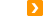 См. также:Как учитываются доходы от реализации при расчете налога на прибыльКак продавцу учесть НДС с полученных авансовСм. также: Облагается ли НДС получение займаСм. также:Как заимодавцу учесть проценты по займам при расчете налога на прибыльОблагаются ли НДС проценты по договору займаСм. также:Как учесть безвозмездное получение для целей налога на прибыльДоходы организации по налогу на прибыльВключаются ли в налоговую базу по НДФЛ физлица налоги, уплаченные за него третьим лицом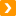 См. также: Как учесть обязательные платежи в бюджет при расчете налога на прибыльСодержание операцииДебетКредитТретье лицо уплатило за вас налог в счет погашения задолженности перед вами за приобретенные у вас товары (работы, услуги)Третье лицо уплатило за вас налог в счет погашения задолженности перед вами за приобретенные у вас товары (работы, услуги)Третье лицо уплатило за вас налог в счет погашения задолженности перед вами за приобретенные у вас товары (работы, услуги)Получена оплата за отгруженные товары (выполненные работы, оказанные услуги)6862 (76)Третье лицо уплатило за вас налог в счет перечисления вам авансаТретье лицо уплатило за вас налог в счет перечисления вам авансаТретье лицо уплатило за вас налог в счет перечисления вам авансаПолучен аванс за товары (работы, услуги)6862-авансНачислен НДС с полученного аванса62-аванс68Третье лицо уплатило за вас налог в счет предоставления вам займаТретье лицо уплатило за вас налог в счет предоставления вам займаТретье лицо уплатило за вас налог в счет предоставления вам займаПолучен заем6866 (67)Третье лицо уплатило за вас налог в счет погашения выданного вами займа (процентов по займу)Третье лицо уплатило за вас налог в счет погашения выданного вами займа (процентов по займу)Третье лицо уплатило за вас налог в счет погашения выданного вами займа (процентов по займу)Возврат займа (процентов по займу)6858 (76)Третье лицо, не являющееся учредителем организации, уплатило за вас налог безвозмездноТретье лицо, не являющееся учредителем организации, уплатило за вас налог безвозмездноТретье лицо, не являющееся учредителем организации, уплатило за вас налог безвозмездноОтражен прочий доход6891-1Учредитель организации уплатил за вас налогУчредитель организации уплатил за вас налогУчредитель организации уплатил за вас налогОтражен добавочный капитал6883См. также:Как отражать в бухгалтерском учете операции по выданным займамКак отражать в бухгалтерском учете полученные займыКак учитывать получение безвозмездно переданного имущества